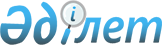 Об определении специально отведенных мест для осуществления выездной торговли с автолавок и (или) палаток (павильонов) субъектам торговой деятельности на территории Индерского района
					
			Утративший силу
			
			
		
					Постановление акимата Индерского района Атырауской области от 23 августа 2019 года № 247. Зарегистрировано Департаментом юстиции Атырауской области 28 августа 2019 года № 4482. Утратило силу постановлением акимата Индерского района Атырауской области от 5 апреля 2021 года № 54 (вводится в действие по истечении десяти календарных дней после дня его первого официального опубликования)
      Сноска. Утратило силу постановлением акимата Индерского района Атырауской области от 05.04.2021 № 54 (вводится в действие по истечении десяти календарных дней после дня его первого официального опубликования).
      В соответствии со статьей 37 Закона Республики Казахстан от 23 января 2001 года "О местном государственном управлении и самоуправлении в Республике Казахстан, со статьями 8, 27 Закона Республики Казахстан от 12 апреля 2004 года "О регулировании торговой деятельности" акимат Индерского района ПОСТАНОВЛЯЕТ:
      1. Определить специально отведенные места для осуществления выездной торговли с автолавок и (или) палаток (павильонов) субъектам торговой деятельности на территории Индерского района согласно приложению.
      2. Контроль за исполнением настоящего постановления возложить на заместителя акима района Утегулова С.
      3. Настоящее постановление вступает в силу со дня государственной регистрации в органах юстиции и вводится в действие по истечении десяти календарных дней после дня его первого официального опубликования. Специально отведенные места для осуществления выездной торговли с автолавок и (или) палаток (павильонов) субъектам торговой деятельности на территории Индерского района
					© 2012. РГП на ПХВ «Институт законодательства и правовой информации Республики Казахстан» Министерства юстиции Республики Казахстан
				
      Аким района

М. Қалауи
Приложение к постановлению Индерского районного акимата от "23" августа 2019 года № 247
№
Наименование населенного пункта
Специально отведенные места
Количество единиц
Количество единиц
№
Наименование населенного пункта
Специально отведенные места
Для автолавок
Для палаток (павильонов)
1
Поселок Индербор
Площадь перед рынком "Алга", улица К.Туленбаева
7
7
1
Поселок Индербор
Участок перед рынком "Жасулан", улица Д.Кунаева
3
5
1
Поселок Индербор
Улица С.Тунгатарова, участок перед зданием коммунальное государственное предприятие на праве хозяйственного ведения "Атырауский областной центр психического здоровья" Управления здравоохранения Атырауской области
7
10
1
Поселок Индербор
Побережье соленого озера, расстояние 15 км от поселка Индерборский
10
20
1
Поселок Индербор
Территория парка по улице Н.Мендигалиева №45
-
6
1
Поселок Индербор
Участок возле дома по улице С.Бейбарыс №6
-
4
1
Поселок Индербор
Парковая зона возле реки Урал
-
7
1
Поселок Индербор
Участок перед домом по улице Д.Кунаева №17
5
5
1
Поселок Индербор
Участок возле дома по улице Д.Кунаева №19
-
5
1
Поселок Индербор
Участок возле дома по улице Д.Кунаева №22
2
5
1
Поселок Индербор
Участок возле здания коммунальное государственное учреждение "Казахская средняя школа "Коктем" Индерского районного отдела образования, физической культуры и спорта", улица Ж.Кенжетаева
-
1
1
Поселок Индербор
Участок за домами по улице Махамбета №43а, 43б
5
5
1
Поселок Индербор
Участок перед домами по улице Махамбета №18,20
5
5
1
Поселок Индербор
Участок перед мечетью "Әйіп қажы" по улице К.Тухфатова
-
1
2
Буденевский сельский округ
Центральная площадь, улица С.Датова 1б
4
4
3
Жарсуатский сельский округ
Автостоянка, находящаяся на балансе государственного учреждения "Аппарат акима Жарсуатского сельского округа", улица Махамбета № 2А
5
7
4
село Курылыс 
Открытая площадка перед медицинским пунктом в селе Курылыс коммунальное государственное предприятия на праве хозяйственного ведения "Индерская центральная районная больница" Управления здравоохранения Атырауской области, улица К.Кемалиева, №10
5
5
5
Коктогайский сельский округ 
Участок по улице О.Айтбаева 
6
5
6
Орликовский сельский округ 
Участок перед домом №15, по улице И.Усенова
4
4
7
Есболский сельский округ 
Площадь на улице С.Датова
3
5
8
село Ынтымак 
Площадь на улице Б.Бозекенова
3
5
9
Елтайский сельский округ 
Пересечение улиц Женис и М.Кабиулы
5
6
10
село Аккала 
Территория возле дома №1 по улице Т.Жылысова
5
5